BASTROP COUNTY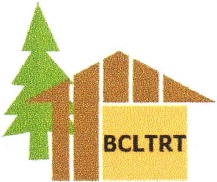 LONG TERMRECOVERY TEAM501(c) (3) nonprofit"Rebuilding Bastrop County One Family at a Time"(H)(3) REQUESTJune 29, 2016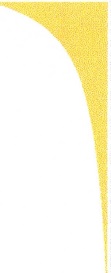 Bill DuranFederal Coordinating Officer (FCO) 1309 Rutherford Lane, Suite 160Austin Texas 78753Re: Privacy Act Request for FEMA Disaster Recovery Housing Information - (H) (3) REQUESTDear Mr. Duran,I am writing to request that the Federal Emergency Management Agency (FEMA) provide the Bastrop County Long Term Recovery Team with information relating to disaster assistance applications in FEMA-DR-4272-TX 2016 May Severe Weather.Specifically, I would like names, addresses, contact information, inspected loss amounts, award amounts and types, ownership, damage level, and Small Business Administration (SBA) loan status for applicants located in Bastrop County, TX. Bastrop County Long Term Recovery Team is administering a long term recovery program for those individuals who suffered losses as a result of flooding in May 2016, FEMA-DR-4272-TX 2016 May Severe Weather. Bastrop County Long Term Recovery Team is a Long Term Recovery Committee recognized by the State of Texas, Central Texas and Texas VOAD partnering with National VOAD to assist the residents with resources for unmet needs and to stop duplication of services already provided. We would also like the information categorized in the following subgroups of FEMA applicants:Those who have access and functional needs Those 65 years of age or olderThose who received Temporary Housing Assistance Those who are non-compliantThose who have children under the age of 18We request that the above information be provided pursuant to the "routine use" provision of the Privacy Act of 1974, 5U.S.C. 552a (b) (3). I am requesting disclosure of this information under routine uses (H) (3) of DHS/FEMA-008, Disaster Recovery Assistance Files, and 78 Fed. Reg. 25,283 (Apr. 30, 2013), and for it to be delivered to ed@bcltrt .org in Excel to be updated every 10 days during registration and for a period of 30 days after registration ends to avoid duplication of benefits for new registrants and registrants who may have filed an appeal. Bastrop County Long Term Recovery Team will not further disclose this information to other entities or use the information for any purpose other than that stated above. The applicant information will be protected in accordance with the Privacy Act. If you or your staff has any questions or need additional information about this matter, please contact me at (512) 521-3001 ext. 1.Sheila Lowe, Executive DirectorBastrop County Long Term Recovery TeamP.O Box 1975 -Bastrop, TX 78602 (mailing)150 Settlement Drive, Ste. F-5 -Bastrop, TX 78602 (physical)BCLTRT - PO Box 1975, Bastrop, TX 78602 - (512) 521-3001www.bcltrt. org